CHECKLIST OBSERVATIONS SUR SITE
 (Dans le cadre de la recherche POPHARS)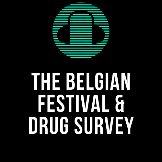 Commentaires : 	Personne de contact : Charlotte Lonfils (Modus Vivendi)charlotte.lonfils@modusvivendi-be.orgParmi les services & interventions en matière de drogues suivants, veuillez cochez ceux présents au festival :Parmi les services & interventions en matière de drogues suivants, veuillez cochez ceux présents au festival :OuiNon1Contrôles à l'entrée ou sur le site du festival par le personnel de sécurité 2Contrôles de police avec des chiens renifleurs3Service de premiers secours ou équipe mobile de premiers secours (par ex Croix Rouge)4Staff du festival (personnel de l'organisation)5Stand d'information sur les drogues basé la réduction des risques (par ex Safe'n Sound ou Modus Fiesta)6Relax zone / zone pour une prise en charge non-médicale (par exemple pour la gestion des bad trip)7Service d'analyse de produit (testing)8Drug box / poubelle à drogues / poubelle d'amnistie (poubelle pour jeter vos produits illégaux avant l'entrée du festival sans risque de poursuite judiciaire)9Paiement d'une amende à la police (transaction immédiate)10Policiers en civil sur le lieu du festival11Policiers en uniforme sur le lieu du festival12Information sur la politique en matière d'alcool et de drogues présente au festival (par exemple sur le site Web du festival)13Affichages concernant l'alcool et d'autres drogues (par exemple, alertes concernant des drogues particulièrement dangereuses, informations sur les mélanges de produits, conduite sous influence, etc.)14Equipe mobile de sensibilisation à la réduction des risques15Service d'eau gratuite